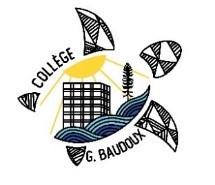 Rentrée scolaire 2023Rentrée des classes de :6ème : Lundi 13 février de 8h à 15hRepas pris à la cantine pour les élèves de 6èmeLes élèves de 6ème n’auront pas cours le mardi 14 février 20235ème : Mardi 14 février de 7h00 à 10h00(Pas de cours l’après-midi)4ème : Mardi 14 février de 8h à 11h(Pas de cours l’après-midi)3ème : Lundi 13 février de 13h à 16hLes élèves de 3ème n’auront pas cours le mardi 14 février 2023Les élèves récupèreront leurs manuels scolaires, leurs tenues et fournitures scolaires ainsi que leurs cartes de cantine (15 030 fr sont à régler par chèque ou espèces sauf pour les élèves boursiers) le jour de leur rentrée. Début des cours selon l’emploi du temps pour toutes les classes le MERCREDI 15 FEVRIER 2023.Rencontres parents-professeurs :Lundi 13 février à 17h : Parents d’élèves de 6èmeJeudi 16 février à 17h : Parents d’élèves de 3ème Lundi 20 février à 17 : Parents d’élèves de 5ème et de 4ème 